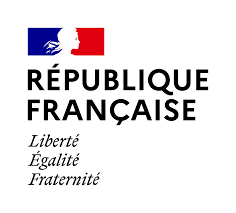 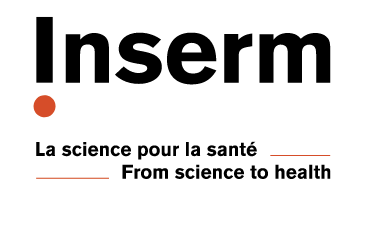 Appel à projets de recherche MESSIDORE 2024Méthodologie des ESSais cliniques Innovants, Dispositifs, Outils et Recherches Exploitant les données de santé et biobanquesCall for research projects MESSIDORE 2024 - Innovative clinical trials methodology, devices, tools and research using health data and biobanksUn AAP de l’Inserm opéré par l’IReSP / An Inserm call, implemented by IReSPProgramme stratégique de recherche collaborative en santéStrategic Program for Collaborative Health ResearchActe d’engagement concernant le projet / Commitment act for the project :Coordonnateur du projet / Project coordinator : Engagements concernant l’équipe coordinatrice / Coordinator team’s commitments Titre du projet / Project titleAcronyme / AcronymNom / NamePrénom / First nameEngagements du coordonnateur scientifique / Project coordinator’s commitments Je soussigné / I, [Nom et prénom / Full Name] :m’engage à être le coordonnateur scientifique du présent projet soumis, tel qu’il est décrit dans ce dossier de candidature / commit myself to be the scientific coordinator of this submitted project, as described in this application form ;déclare avoir pris connaissance de l’appel à projets concerné par la candidature / declare to have taken knowledge of the call for proposals concerned by the application; déclare avoir pris connaissance de la notice de l’annexe budgétaire / declare to have read the notice of the budgetary annex; déclare ne pas avoir de conflits d’intérêts dans le cadre de la conduite du projet et  qu’il n’existe aucun fait ou élément, passé, actuel ou susceptible d’apparaître dans un avenir prévisible, qui pourrait compromettre mon indépendance / declare that I have no conflicts of interest in the conduct of the project and that there are no facts or circumstances, past, present or likely to arise in the foreseeable future, that could compromise my independence ;m’engage à disposer de moyens suffisants pour assurer la bonne gestion des crédits et rendre compte à l’INSERM de leur utilisation dans les délais impartis / commit myself to having sufficient means to ensure the proper management of the funds and to report to Inserm on their use within the allotted time ;confirme avoir pris connaissance de la condition de libre diffusion des résultats et des savoirs produits, et s’engage à publier dans HAL toutes les publications issues du présent projet soumis, en cas de financement de ce dernier par l’INSERM. / By checking the box opposite, the coordinator confirms having taken knowledge of the condition of free diffusion of the results and the produced knowledge14, and commits himself publishing in HAL15 all the publications resulting from the present submitted project, in case of financing of this last one by the INSERM.Fait à / Executed at [ville/city] le / on [date] Signature (éventuellement électronique sous forme d’image en jpeg) / Signature (possibly electronic in the form of a jpeg image):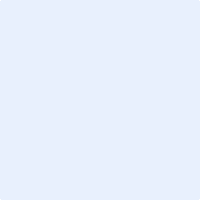 Engagements du directeur du laboratoire de rattachement ou de la structure du coordonnateur scientifique du projet / Project coordinator’s lab director commitments Je soussigné / I, [Nom et prénom / Full Name], directeur de / director of [Nom de la structure / Name of the structure] : déclare avoir pris connaissance de l’appel à projets concerné par la candidature / declare to have taken knowledge of the call for projects concerned by the application ;déclare avoir pris connaissance de la notice de l’annexe budgétaire / declare to have read the notice of the budgetary annex ;déclare avoir pris connaissance du projet porté par / declares to have taken note of the present project carried out by [Nom et prénom du coordonnateur du projet / Full Name of the project coordinator];autorise [Nom et prénom du coordonnateur du projet] à développer et coordonner ce projet et m’engage à lui en permettre la réalisation au sein de mon laboratoire/de ma structure / authorize [Full Name of the project coordinator] to develop and coordinate this project and undertakes to allow it to be carried out within my laboratory/structure.Fait à / Executed at [ville/city] le / on [date] Signature (éventuellement électronique sous forme d’image en jpeg) / Signature (possibly electronic in the form of a jpeg image):Engagements du responsable légal de l’organisme gestionnaire  / Team n°1 legal representative’s commitmentsJe soussigné / I, [Nom et prénom / Full Name], responsable légal de l’organisme gestionnaire / legal representative of the managing organization [Nom de l’organisme / Name of the organization] : déclare avoir pris connaissance de l’appel à projets concerné par la candidature / declare to have taken knowledge of the call for projects concerned by the application ;déclare avoir pris connaissance de la notice de l’annexe budgétaire / declare to have read the notice of the budgetary annex ;déclare avoir pris connaissance du projet porté par / declares to have taken note of the present project carried out by [Nom et prénom du coordonnateur du projet / Full Name of the project coordinator] ;le cas échéant, je m’engage à mobiliser intégralement les crédits obtenus sur le projet précité dans le cadre de sa réalisation / if applicable, I undertake to use all the funds obtained for the above-mentioned project in the context of its implementation ;m’engage à disposer de moyens suffisants pour assurer la bonne gestion des crédits et rendre compte à l’Inserm de leur utilisation dans les délais impartis / commit myself to having sufficient means to ensure the proper management of the funds and to report to Inserm on their use within the allotted time.Fait à / Executed at [ville/city] le / on [date]:Signature (éventuellement électronique sous forme d’image en jpeg) / Signature (possibly electronic in the form of a jpeg image):Engagements du représentant légal de l’établissement de santé de rattachement du CIC (Centre d’Investigation Clinique) dont dépend le coordonnateur scientifique du projet / Representative of the CIC (Clinical Investigation Center)’s hospital’s commitments [obligatoire uniquement dans le cas où l’équipe porteuse du projet dépend d’un Centre d’Investigation Clinique (CIC) et que l’établissement gestionnaire choisi pour le projet n’est pas l’établissement de santé/ Only if the project team is part of a Clinical Investigation Centre (CIC) and if the hospital is not the legal representative chosen for the project]Je soussigné / I, [Nom et prénom / Full Name], directeur de / director of [Nom de la structure / Name of the structure] : déclare avoir pris connaissance de l’appel à projets concerné par la candidature / declare to have taken knowledge of the call for projects concerned by the application ;déclare avoir pris connaissance de la notice de l’annexe budgétaire / declare to have read the notice of the budgetary annex ;déclare avoir pris connaissance du projet porté par / declares to have taken note of the present project carried out by [Nom et prénom du coordonnateur du projet / Full Name of the project coordinator];autorise [Nom et prénom du coordonnateur du projet] à développer et coordonner ce projet et m’engage à lui en permettre la réalisation au sein du CIC / authorize [Full Name of the project coordinator] to develop and coordinate this project and undertakes to allow it to be carried out within the CIC.Fait à / Executed at [ville/city] le / on [date] Signature (éventuellement électronique sous forme d’image en jpeg) / Signature (possibly electronic in the form of a jpeg image):